Вариант 4 Часть 1.   1. Ниже приведён перечень факторов. Все они, за исключением двух, относятся к факторам интенсивного экономического роста.1) повышение квалификации работников; 2) увеличение капиталовложений, направляемых на развитие традиционных производств; 3) увеличение объёмов потребляемых материальных ресурсов; 4) использование инновационных технологий; 5) совершенствование организации производства; 6) увеличение производительности труда.Найдите два фактора, «выпадающих» из общего ряда, и запишите в таблицу цифры, под которыми они указаны.   2. Выберите верные суждения об искусстве и запишите цифры, под которыми они указаны.1) Искусство нацелено на открытие объективных закономерностей, действующих в природе и обществе.2) Искусство отражает действительность в образно-символической форме.3) Искусство оказывает эмоциональное воздействие на человека.4) Только искусство объясняет события, явления окружающего мира.5) В искусстве огромную роль играет воображение художника и зрителя.   3. Установите соответствие между примерами и видами наук: к каждой позиции, данной в первом столбце, подберите соответствующую позицию из второго столбца.Запишите в таблицу выбранные цифры под соответствующими буквами.   4. В государстве Z начались реформы. Какие из приведённых ниже фактов позволяют сделать вывод о том, что социальные изменения, осуществляемые в государстве Z, носят регрессивный характер. Запишите цифры, под которыми они указаны.1) был увеличен возрастной ценз пассивного избирательного права с 18 лет до 21 года2) вместо обязательного среднего образования в стране Z гарантируется только начальное образование3) отказались от смешанной избирательной системы в пользу мажоритарной4) переименовали парламент страны5) осуществляется демонтаж электронного оборудования иностранного производства, устанавливаются более дешёвые станки производства страны Z6) труд, участие в выборах, определение своей национальности из прав стали обязанностью граждан   5. Выберите верные суждения о государственном бюджете и запишите цифры, под которыми они указаны.1) Профицит бюджета представляет собой ситуацию, когда доходы государства превышают его планируемые расходы.2) Государственный бюджет — это смета доходов и расходов государства на определённый период времени.3) Государственный бюджет составляется с указанием источников поступления государственных доходов и направлений расходования денег.4) Государственный бюджет в Российской Федерации разрабатывается и принимается Президентом России.5) Предоставление дотаций государственным предприятиям — одна из статей   6. Установите соответствие между признаками и типами (видами) конкурентных рынков, к которым они относятся: к каждой позиции, данной в первом столбце, подберите соответствующую позицию из второго столбца.Запишите в таблицу выбранные цифры под соответствующими буквами.  7. Владельцы хлебопекарни несут постоянные и переменные издержки. Что из перечисленного ниже в краткосрочном периоде относится к постоянным издержкам? Запишите цифры, под которыми они указаны.1) арендная плата за помещение2) приобретение сырья3) проценты по ранее взятым кредитам4) транспортные расходы5) оклады администрации6) сдельная оплата персонала   8. Выберите верные суждения о социальных нормах и запишите цифры, под которыми они указаны.1) Социальные нормы всегда имеют конкретного адресата.2) Социальные нормы регулируют отношения между людьми, общественную жизнь.3) Социальные нормы действуют непрерывно во времени.4) Социальные нормы являются общими правилами для членов общества.5) Все социальные нормы установлены либо санкционированы государством.   9. В ходе социологических опросов совершеннолетним жителям стран Z и Y задавали вопрос: «В какой мере государство выполняет свои обязанности перед гражданами?» Полученные результаты (в % от числа опрошенных) представлены в графическом виде.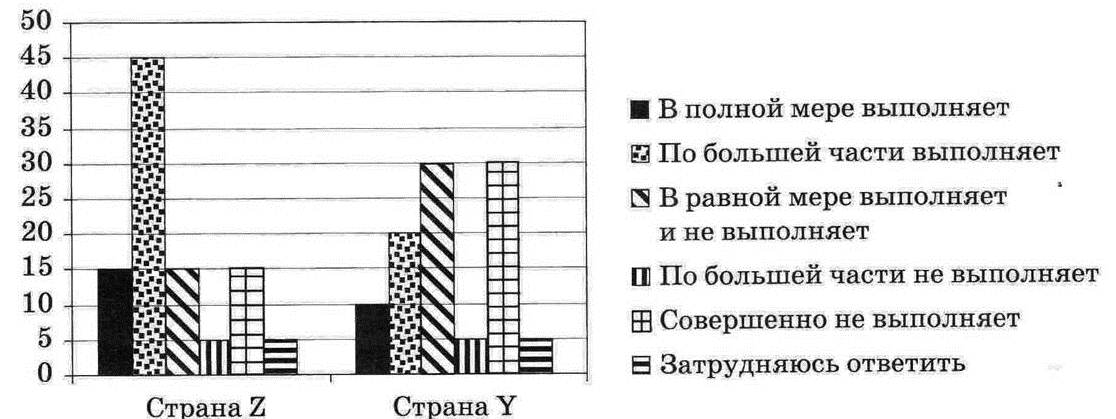 1) Доля тех, кто отметили, что государство в полной мере выполняет свои обязанности перед гражданами, в стране Z больше, чем в стране Y.2) Равные доли опрошенных жителей страны Z отметили, что государство в полной мере выполняет и совершенно не выполняет свои обязанности перед гражданами.3) В стране Y доля отметивших, что по большей части государство не выполняет свои обязанности перед гражданами, меньше доли отметивших, что государство в полной мере выполняет свои обязанности.4) Доля тех, кто отметили, что государство совершенно не выполняет свои обязанности перед гражданами, в стране Z больше, чем в стране Y.5) Одинаковые доли опрошенных в обеих странах отметили, что государство в равной мере выполняет и не выполняет свои обязанности перед гражданами.   10. Выберите верные суждения о политических партиях и общественно-политических движениях и запишите цифры, под которыми они указаны.1) Политические партии участвуют в выборах в органы государственной власти и местного самоуправления.2) Общественно-политические движения, в отличие от политических партий, ставят задачу получения государственной власти.3) По отношению к действующей власти различают правящие и оппозиционные политические партии.4) Социалистические партии провозглашают ценность порядка, традиций и стабильности развития; незыблемость моральных принципов, лежащих в основе семьи, религии и собственности.5) Кадровые партии ориентированы на ближайшие выборы, формируются вокруг нескольких лидеров, имеют слабую организацию.   11. В стране Z прошли парламентские выборы. Найдите в приведённом ниже списке черты, свидетельствующие о том, что в стране Z выборы парламента проходят по мажоритарной системе. Запишите цифры, под которыми они указаны.1) Количество мест, полученных партией в парламенте, зависит от процента голосов, поданных за партийные списки на выборах.2) Существует возможность выдвижения независимых беспартийных кандидатов.3) Голосование проводится по спискам политических партий.4) Выборы были всеобщими, равными, прямыми, при тайном голосовании.5) Победу одерживает кандидат, получивший большинство голосов избирателей своего округа.6) Предусмотрено голосование по одномандатным округам.   12. Что из перечисленного относится к конституционным обязанностям гражданина Российской Федерации? Запишите цифры, под которыми они указаны.1) забота родителей о несовершеннолетних детях2) обращение в государственные органы власти3) государственная служба4) защита Отечества5) сохранение исторического и культурного наследия   13. Установите соответствие между функциями и субъектами государственной власти Российской Федерации, которые их исполняют: к каждой позиции, данной в первом столбце, подберите соответствующую позицию из второго столбца.Запишите в таблицу выбранные цифры под соответствующими буквами.   14. Выберите верные суждения об уголовном судопроизводстве и его участниках в РФ. Запишите цифры, под которыми они указаны.1) Уголовный процесс - это основанная на законе деятельность управомоченных органов и лиц по расследованию преступлений. .2) Следователь признаёт лицо виновным в совершении преступления.3) Прокурор поддерживает, в суде государственное обвинение, обеспечивая его законность и обоснованность.4) Суд назначает виновному наказание.5) Подозреваемый вправе знать, в чём он подозревается.   15. Призыву на военную службу в Российской Федерации подлежат граждане мужского пола в возрасте от 18 до 27 лет, состоящие на воинском учёте или не состоящие, но обязанные состоять на воинском учёте и не пребывающие в запасе.Установите соответствие между категориями граждан и условиями освобождения/ отсрочки от призыва на военную службу: к каждой позиции, данной в первом столбце, подберите соответствующую позицию из второго столбца.Запишите в таблицу выбранные цифры под соответствующими буквами.   16. Граждане России Юлия и Сергей решили вступить в брак. Найдите в приведённом перечне условия, наличие которых обязательно для заключения брака в Российской Федерации, и запишите цифры, под которыми они указаны.1) владение русским языком2) добровольное согласие жениха и невесты3) достижение женихом и невестой брачного возраста4) проживание жениха или невесты отдельно от родителей5) наличие у жениха и невесты постоянного источника дохода6) наличие у жениха и невесты профессионального образованияЧасть 2  Социологию можно разделить на общую и специальную. Общая социология рассматривает универсальные проблемы социального действия, возникающие в любой сфере и в любое время. Специальная социология изучает особенности социального действия в различных областях общественной жизни. Она состоит из множества отраслей, основными из которых являются экономическая, этническая, политическая социология, социология труда, управления, семьи, молодёжи, образования, науки, культуры, религии и др.   В социологии существуют два уровня анализа социального действия: теоретический и эмпирический. На основе теоретического и эмпирического знания разрабатываются практические рекомендации, образующие научную базу для создания или совершенствования технологий социального действия.      Кроме этого, обычно в социологии выделяются два типа анализа социального действия: макроанализ и микроанализ. Макросоциологический анализ используется при изучении внешних условий и результатов социального действия. Сторонники этого типа анализа считают крупномасштабные общественные явления (системы, институты, процессы, структуры) причиной наблюдаемого поведения людей. Микросоциологический анализ используется при изучении механизмов межличностного взаимодействия. Его сторонники считают причиной социального действия внутренние побуждения непосредственных участников: представления, мотивы, стереотипы.Обобщая рассуждения социологов о проблемах своей науки, можно утверждать, что основным вопросом социологии является вопрос обусловленности социального действия. Какие факторы оказывают на это действие преобладающее влияние? Сторонники объективизма считали, что только не зависящие от активности людей условия определяют характер и направление развития их общественной жизни. Субъективисты, в противовес объективистам, утверждали, что всё в обществе порождается активными действиями людей. Материалисты полагали, что определяющее воздействие на поведение людей оказывают техника и экономика. Идеалисты доказывали, что решающую роль в жизни людей играют их представления и ценности. Сторонники дифференциальной модели общества были убеждены в том, что для его успешного существования и развития необходимы социальные неравенство и борьба. Те социологи, которые отдавали предпочтение интегральной модели, доказывали, что для нормального течения общественной жизни важны социальное равенство и согласие (консенсус), борьба (конфликт) же имеет преходящий характер.   Одни социологи считали, что основным условием общественной жизни является сохранение стабильности её организации (порядка). Другие утверждали, что таким условием служит поступательное изменение (прогресс) организации общества, а стабильность ведёт к его деградации.   17. В чём, по мнению автора, состоит различие общей и специальной социологии? Что сторонники микросоциологического анализа считают причиной социального действия? Какие два условия общественной жизни, выделяемые разными группами социологов, приведены в тексте?   18. Опираясь на знания обществоведческого курса, объясните смысл понятия «социальное действие».   19. В тексте говорится о том, что крупномасштабные общественные явления могут быть причиной наблюдаемого поведения людей. Используя факты общественной жизни, приведите три примера массового поведения, подтверждающие это мнение. (Каждый пример должен быть сформулирован развёрнуто.)   20.  Проиллюстрируйте тремя примерами влияние финансовой стабильности в стране на успешность экономической деятельности индивидов и фирм (предприятий). (Каждый пример должен быть сформулирован развёрнуто.)   21. На графике изображено изменение ситуации на потребительском рынке ремонтно-строительных услуг в стране Z. Кривая предложения переместилась из положения S в положение S1 при неизменном спросе D. (На графике P – цена товара; Q – количество товара). 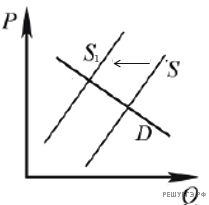 Как изменилась равновесная цена?Что могло вызвать изменение предложения?Укажите любое одно обстоятельство (фактор) и объясните его влияние на предложение. (Объяснение должно быть дано применительно к рынку, указанному в тексте задания.)Как изменятся спрос и равновесная цена на данном рынке в условиях роста доходов потребителей при прочих равных условиях?   22. Совершеннолетний гражданин России Козлов К. С. работает главным инженером на химическом комбинате. Уставный капитал предприятия разделён на определённое число ценных бумаг, владельцы которых, в том числе Козлов, ежегодно получают часть прибыли в виде дивидендов.   Какова организационно-правовая форма данного предприятия? Как владельцы ценных бумаг несут риск убытков, связанных с деятельностью данного предприятия? Отвечают ли они по обязательствам данного предприятия? Какие обязанности возложены на Козлова как работника данного предприятия? (Назовите любые три обязанности работника в соответствии с Трудовым кодексом РФ.)   23. Конституция Российской Федерации провозглашает Россию демократическим государством. На основе положений Конституции Российской Федерации приведите три подтверждения этой характеристики.(Каждое подтверждение должно быть сформулировано как распространённое предложение с опорой на конкретное положение Конституции Российской Федерации. Обратите внимание на то, что правильное выполнение задания не требует указания в ответе номеров соответствующих статей Конституции и дословного воспроизведения их содержания.)   24. Используя обществоведческие знания, составьте сложный план, позволяющий раскрыть по существу тему «Социальная стратификация». Сложный план должен содержать не менее трёх пунктов, непосредственно раскрывающих тему по существу, из которых два или более детализированы в подпунктах.    25. Обоснуйте необходимость налогообложения в РФ. (Обоснование может быть дано в одном или нескольких распространённых предложениях.) Какие существуют в РФ права у налогоплательщиков? (Назовите любые три права.) Для каждого из них приведите по одному примеру, иллюстрирующему реализацию данного права. (Каждый пример должен быть сформулирован развёрнуто. В совокупности примеры должны иллюстрировать три различных права.)Вариант 4   17. В чём, по мнению автора, состоит различие общей и специальной социологии? Что сторонники микросоциологического анализа считают причиной социального действия? Какие два условия общественной жизни, выделяемые разными группами социологов, приведены в тексте?1) общая социология рассматривает универсальные проблемы, а специальная — особенности социального действия в различных областях общественной жизни;2) внутренние побуждения непосредственных участников: представления, мотивы, стереотипы;3) - сохранение стабильности общественной жизни;- поступательное изменение (прогресс) организации общества.   18.  Опираясь на знания обществоведческого курса, объясните смысл понятия «социальное действие».Социальное действие - осознанная активность индивидов, социальных групп, вызванная их потребностями и связанная с активностью других индивидов, социальных групп.   19. В тексте говорится о том, что крупномасштабные общественные явления могут быть причиной наблюдаемого поведения людей. Используя факты общественной жизни, приведите три примера массового поведения, подтверждающих это мнение. (Каждый пример должен быть сформулирован развёрнуто.)1) во время Великой Отечественной войны (1941-1945 гг.) отмечался массовый героизм её участников, отразивших нападение немецко-фашистских захватчиков;2) в период острой фазы экономического кризиса 90-х наблюдается ажиотажный спрос населения на товары длительного хранения;3) в 1917-1922 гг. одним из последствий революции и Гражданской войны в России стала массовая эмиграция представителей высших сословий общества.   20. По мнению автора, сторонники дифференциальной модели общества были убеждены в том, что для его успешного существования и развития необходимы социальные неравенство и борьба. Опираясь на текст и обществоведческие знания, приведите два аргумента в подтверждение и два аргумента в опровержение приведённого убеждения сторонников дифференциальной модели общества.аргументы в подтверждение, например:- социальное неравенство является стимулом индивидуальной мобильности (индивиды стремятся повысить своё положение в обществе) и опосредованно общественного развития в целом;- социальное неравенство может приводить к социальным конфликтам, сопровождающимся сменой социального строя, изменением структуры общества, т. е. неравенство служит источником общественного развития;- привилегированные общественные классы способствуют развитию культуры, научно-техническому развитию общества;аргументы в опровержение, например: - социальное неравенство, закреплённое, например, в форме кастовой стратификации общества, на долгое время законсервировало его, препятствовало его развитию;- значимую роль играет степень социального неравенства, наличие или отсутствие привилегий: в демократическом обществе с высоким уровнем жизни большинства общества социальное неравенство не будет источником социальной активности индивидов и групп и социального развития.   21. В правильном ответе должны быть следующие элементы:1) ответ на первый вопрос: равновесная цена выросла;2) ответ на второй вопрос (одно обстоятельство (фактор) с объяснением влияния), например: из-за закрытия государственной программы выдачи льготных кредитов организациям, занимающимся строительством и ремонтом, оказание их услуг стало менее выгодным, что привело к сокращению их предложения;3) ответ на третий вопрос: рост доходов потребителей приведёт к увеличению спроса и увеличению равновесной цены.   22. Совершеннолетний гражданин России Козлов К. С. работает главным инженером на химическом комбинате. Уставный капитал предприятия разделён на определённое число ценных бумаг, владельцы которых, в том числе Козлов, ежегодно получают часть прибыли в виде дивидендов.Какова организационно-правовая форма данного предприятия? Как владельцы ценных бумаг несут риск убытков, связанных с деятельностью данного предприятия? Отвечают ли они по обязательствам данного предприятия? Какие обязанности возложены на Козлова как работника данного предприятия? (Назовите любые три обязанности работника в соответствии с Трудовым кодексом РФ.)1): акционерное общество:2): в пределах стоимости принадлежащих им пенных бумаг:3) не отвечают:4) - добросовестно исполнять свои трудовые обязанности, возложенные на него трудовым договором;- соблюдать правила внутреннего трудового распорядка;- соблюдать трудовую дисциплину;- выполнять установленные нормы труда;- соблюдать требования по охране труда и обеспечению безопасности труда.   23. Конституция Российской Федерации провозглашает Россию демократическим государством. На основе положений Конституции Российской Федерации приведите три подтверждения этой характеристики.(Каждое подтверждение должно быть сформулировано как распространённое предложение с опорой на конкретное положение Конституции Российской Федерации. Обратите внимание на то, что правильное выполнение задания не требует указания в ответе номеров соответствующих статей Конституции и дословного воспроизведения их содержания.)Могут быть приведены такие подтверждения:1) в Конституции Российской Федерации утверждается принцип политического многообразия, многопартийность;2) в Конституции закреплен принцип идеологического многообразия;3) в Конституции устанавливается выборность главы государства, законодательных органов власти;4) в Конституции закреплён принцип свободы слова и запрет на цензуру.   24. Составьте сложный план, позволяющий раскрыть по существу тему «Социальная стратификация».   1. Что  такое социальная стратификация.   2. Критерии социальной стратификации:а) власть;б) доход и богатство;в) престиж профессии;г) уровень образования.   3. Исторические системы стратификации:а) рабство;б) касты;в) сословия;г) классы.   4. Социальная стратификация современного общества:а) высший слой;б) средний слой;в) базовый слой;г) низший слой;д) социальное дно.   25. . Обоснуйте необходимость налогообложения в РФ. (Обоснование может быть дано в одном или нескольких распространённых предложениях.) Какие существуют в РФ права у налогоплательщиков? (Назовите любые три права.) Для каждого из них приведите по одному примеру, иллюстрирующему реализацию данного права. (Каждый пример должен быть сформулирован развёрнуто. В совокупности примеры должны иллюстрировать три различных права.)   1) Отчисление различных налогов в пользу государства необходимо для финансирования системы здравоохранения, культуры, образование, оборону, социальную поддержку, содержание различных аппаратов управления. Для создания действенных государственных институтов необходим постоянный поток денежных средств.    За счет налоговых сборов население России получает бесплатную медицинскую помощь, отремонтированные дороги, школы, детские сады, также строятся социальные учреждения, например, детские дома, государство выплачивает пособие по безработице, адресную помощь, финансирует программы молодым семьям на приобретение жилья, материнский капитал и т.д.Систематически уплачивая налоги население выступает соинвесторами своей благоустроенной жизни.   2) Налогоплательщики имеют право:   1) получать по месту своего учета от налоговых органов бесплатную информацию (в том числе в письменной форме) о действующих налогах и сборах, законодательстве о налогах и сборах и принятых в соответствии с ним нормативных правовых актах, порядке исчисления и уплаты налогов и сборов, правах и обязанностях налогоплательщиков, полномочиях налоговых органов и их должностных лиц, а также получать формы налоговых деклараций (расчетов) и разъяснения о порядке их заполнения;   2) использовать налоговые льготы при наличии оснований и в порядке, установленном законодательством о налогах и сборах;   3) получать отсрочку, рассрочку или инвестиционный налоговый кредит в порядке и на условиях, установленных настоящим Кодексом.ПримерыВиды наукA) логика1) социально-гуманитарныеБ) математика2) точные и техническиеB) история3) естественныеГ) политология4) науки о познании и мышленииД) физикаАБВГДПризнакиТипы конкурентных рынковA) раздел рынка небольшим числом крупных продавцов, товар которых может быть как однородным, так и дифференцированным1) монополияБ) высокие барьеры для входа в отрасль2) олигополияB) наличие на рынке одного-единственного продавца уникального товара3) чистая (совершенная) конкуренцияГ) практически непреодолимые (как искусственные, так и естественные) барьеры входа на рынокД) ни одна из множества фирм, производящих однородную продукцию, не способна воздействовать на рыночную ценуАБВГДФункцииСубъекты государственной власти РФA) рассмотрение дел о соответствии нормативных актов закону, имеющему высшую юридическую силу1) Государственная Дума Б) осуществление мер по поддержке добровольческой (волонтёрской) деятельности2) Правительство РФ B) назначение выборов Президента России3) Конституционный Суд РФГ) создание условий для развития системы экологического образования4) Совет Федерации*Д) объявление амнистииАБВГДКатегории гражданУсловияA) признанные ограниченно годными к военной службе по состоянию здоровья1) освобождение от призыва на военную службуБ) имеющие ребёнка и воспитывающие его без матери ребёнка2) отсрочка от призыва на военную службуB) проходящие или прошедшие альтер-нативную гражданскую службуГ) успешно прошедшие государственную итоговую аттестацию по образовательной программе среднего общего образования, - на период до 1 октября года прохождения указанной аттестацииД) имеющие предусмотренную государ-ственной системой научной аттестации учёную степеньАБВГД123912322351013534211311256425612145512313324216221131413457135151212182341623